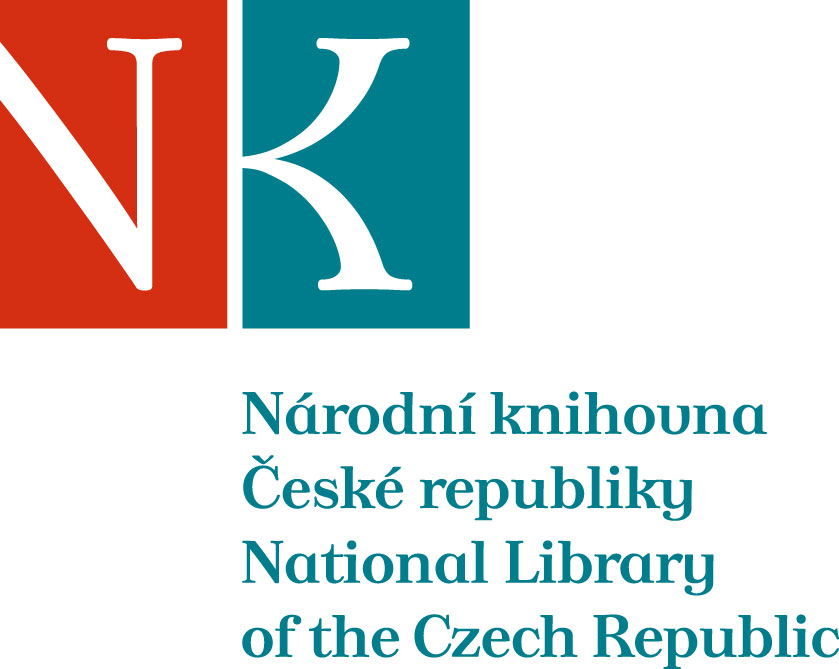 Zpráva ze zahraniční služební cestyJméno a příjmení účastníka cestyAntonín JeřábekPracoviště – dle organizační strukturyOddělení mezinárodních agentur ODZFPracoviště – zařazenívedoucí odděleníDůvod cestyÚčast na 44. zasedání poradního orgánu Mezinárodní agentury ISBN a 24. zasedání poradního orgánu Mezinárodní agentury ISMNMísto – městoVídeňMísto – zeměRakouskoDatum (od-do)21.-23.9.2016Podrobný časový harmonogram20.9. , 10.52-14.51: jízda vlakem Praha – Vídeň - ubytování21.9. , 9.00-18.00: 44. zasedání poradního orgánu Mezinárodní agentury ISBN22.9., 9.00-13.00: pokračování 44. zasedání poradního orgánu Mezinárodní agentury ISBN             13.00-18.00: exkurze pořádaná Rakouskou národní knihovnou 23.9., 9.00-14.30: 24. zasedání poradního orgánu Mezinárodní agentury ISMN             15.30-18.00: prohlídka Rakouské národní knihovny a Vídeňského hudebního sdružení 24..9.: individuální prohlídka města a přesun na nádraží24.9., 17.09-21.08: jízda vlakem Vídeň - PrahaSpolucestující z NK -Finanční zajištěníZ rozpočtu NK ČRCíle cestyRozvoj systémů ISBN, ISMN i příbuzných systémů standardního číslování a úloha České republiky v rozvoji těchto systémůPlnění cílů cesty (konkrétně)Všechny cíle cesty byly splněny. Osobní účastí na obou zasedáních jsem měl možnost seznámit se s rychlým rozvojem obou systémů zavedených v České republice i dalších souvisejících systémů standardního číslování, které dosud u nás zavedeny nejsou, a seznámil jsem delegáty se stavem rozvoje systémů ISBN a ISMN v České republice.Program a další podrobnější informaceISBN: v rámci zasedání byla přednesena zpráva o činnosti předsednictva MA ISBN za uplynulé období, projednána finanční zpráva, poplatky na rok 2016 a proběhly volby 3 členů předsednictva.V části týkající se poradního orgánu byla přednesena zpráva výkonné ředitelky paní Stelly Griffiths o činnosti za uplynulé období, o nové smlouvě MA ISBN s EDItEUR, která agenturu spravuje, o nových národních agenturách systému a novém způsobu přihlašování nových zájemců do systému (pomocí formuláře, nikoliv osobní návštěvou země), o poplatcích za přidělování ISBN, o regionálních zasedáních v Banja Luce (pro země Balkánu) a v Guatemale (sdružení CERLARC pro země Jižní Ameriky). V dalším jednání byla zvláštní pozornost věnována 5. revizi normy ISO 2108 pro ISBN, která vstupuje v platnost a bude znamenat rozsáhlejší povinnosti národních agentur ISBN a vydavatelů a na ni navazující mezinárodní příručky. Z přijetí revidované normy též vyplyne nutnost uzavření nové smlouvy mezi MA ISBN a národními agenturami a v platnost též vstoupí nové stanovy MA ISBN. Jednalo se též o rozvoji webové stránky MA ISBN a nového celosvětového adresáře vydavatelů (Global Register of Publishers). Účastníci zasedání byly seznámeni též s rozvojem příbuzných systémů (ISMN a ISSN) a systémů DOI, ISNI a ISTC. Příští zasedání se bude konat v Ottawě.ISMN: v rámci zasedání se konalo 10. výroční zasedání Internationale ISMN-Agentur e.V., na němž byla podána zpráva o činnosti předsednictva, zpráva pokladníka, uděleno absolutorium předsednictvu a přijat rozpočet i poplatky národních agentur ISMN na rok 2017. V části týkající se poradního orgánu byly komentovány výroční zprávy národních agentur ISMN, podána podrobná zpráva o rozvoji systému ISMN v německy mluvících zemích (Německo, Rakousko, německé kantony Švýcarska). Diskutována byla potřeba revize normy ISO 10 957, která nebude nutná. Drobné změny, které v systému vznikly v uplynulém období, budou zachyceny v mezinárodní příručce. Podrobnější informace budou zveřejněny v článku v časopisu „Ikaros“.Přivezené materiályVšechny prezentace, referáty a přednášky jsou na webových stránkách ISMN@ismn-international.org a isbn@isbn-international.org.Datum předložení zprávy5.10.2016Podpis předkladatele zprávyPodpis nadřízenéhoVloženo na IntranetPřijato v mezinárodním oddělení